NCPHA GOVERNING COUNCIL MEETING MINUTES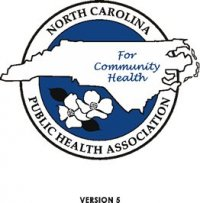 THURSDAY, APRIL 8, 2021ZOOM MEETING 10:00 A.M.Attending:  Mike Zelek, Katye Griffin, Kim Dittmann, Leah Mayo, Rod Jenkins, Teresa Ellen, David Howard, Peg O’Connell, Bruce Robistow, Honey Estrada, Nina Beech, Yolanda Massey, Virginia Niehaus, Julie Gooding Hasty, Cheryl Kovar, Torica Fuller, Tina Joyner, Tonya Zimmerman, Andrea Freeman, Lindsay Novacek, Jaimee Watts-Isley, Pamela Brown, LaSonya Tuttle, Betty Foh, Gerri Matson, Shahnee Haire, Crystal Dixon, Michaela Penix, Clarissa Gooding-Aytch, Kim McNealPresiding/Welcome: Mike Zelek opened and welcomed all to the meeting. Thanked all for Public Health Week.BUSINESS:Approval of Minutes:  Kim McNeal reported*Minutes emailed by Kim Dittmann on 4/5/21.  Kim McNeal noted that attendees list was incomplete and would make that correction.  No further additions or corrections were noted. Lindsay Novacek motioned and Cheryl Kovar seconded the motion to approve the minutes as presented with corrections noted. Vote taken and approved unanimously.Financial Reports:  Kim McNeal reported. *Kim McNeal presented financial reports ending February 28, 2021.  Reports were emailed 4/5/21 by Kim Dittmann.  Kim Dittmann discussed some changes in the financials by Dana Hathcote.  Kim discussed the Balance Sheet structure.  Kim McNeal reviewed the Balance Sheet with total operating funds of $249577.96.  Section checking accounts reviewed for a total checking (general operating and sections) of $309277.75.  Money markets reviewed next and with a balance of $398407.54.  Total main account balance is $708185.25 for a total bank account balance of $1513028.70.  Total assets is $1658688.52.  Liabilities reviewed, with a total of $543944.36.  Net assets $1114744.16.  Kim McNeal reviewed the budget versus actual report.  Revenue reviewed.  NCPHA is under budget $40535.07.  Expenses reviewed.  NCPHA is under budget $76096.45. Total change of assets is $12454.00 for a net operating revenue of $21998.00 (with funds for managed programs removed).  Rod Jenkins made a motion to approve the financials as presented. Bruce Robistow seconded the motion. No further discussion. Vote taken and approved unanimously.Executive Director Report:  Katye Griffin reported.*Katye Griffin provided an update on HB61.  Bill has had some movement for communicable disease funding. Bill was heard in committee and forwarded to committee for appropriations with unanimous vote. *Katye Griffin reported that NC is to receive $95 million from American Rescue Plan for COVID-19 vaccination.  60% of these funds must go to local health departments, community health centers and other community health providers and 75% needs to be equity focused. * Katye Griffin reported that there is a NC Institute of Medicine Steering Committee and Task Force starting.  Katye has been asked to serve.  This is a yearlong task force. This task force is part of Kate B Reynolds grant.*Katye Griffin reported that the UNC School of Government legal conference will be held virtual next week.Operations Officer Report:  Kim Dittmann reported. *Kim Dittmann reported NCPHA currently has 1198 individual members. 78 organizational members. *Kim Dittmann reported that 42 people are currently registered for Spring Educational Conference.  SEC is scheduled for 5/18/21.  It will be virtual and CHESS credits will be offered.*Kim Dittmann reported that the Case Management Certification preparatory course registration is open.  This course will be held 9/13-9/14/21 in Raleigh*Kim Dittmann reported that the Cancer Survivors Summit will be held 4/20-5/1/21 and is virtual. EXECUTIVE & STANDING COMMITTEE REPORTS:President:  Mike Zelek reported. * Mike Zelek discussed the MOA with NCPHA, NCAPHA, and NCALHD.  Governance Committee met last week to discuss this MOA and the review and updates to the Executive Director position.  Mike discussed updates to MOA that pertain to NCPHA.  President of NCPHA serves on governance committee, and Mike discussed duties of this position.  Updates include that NCPHA president will update NCPHA membership on Governance Committee matters and that Governance Committee will meet quarterly with Executive Director.  Officers of three associations will also meet twice a year. Mike noted that this was voted on and approved in Executive Committee. Kim Dittmann to email updated version of MOA to membership as a previous version emailed.  Vote taken and approved unanimously.* Mike Zelek discussed biyearly external audit.  It is not in bylaws but has been completed by NCPHA.  Audit committee completed internal audit earlier this year (2021).  Mike stated that an external audit would be due 2021 but due to changes in NCPHA activity/funds in 2020 and audit cost is $8000.  Mike stated discussion was held with Kim Dittmann, Katye Griffin and LaShonda Ouk, as audit chair, and Executive Committee to delay external audit this year, complete internal again for 2021 and complete external in fall of 2022. No questions from Governing Council. Vote taken and approved unanimously.* Mike Zelek discussed that NCPHA has about 500 lapsed memberships and working with these to grow membership.  Kim Dittmann suggested short-term discount for lapsed members.  Mike stated Executive Committee discussed offering this to those who have been lapsed two or more years.  This would be offered for April 2021 in conjunction with Public Health Week.  Discount would bring fee to $40.00. David Howard stated offer would be extended to those who last paid 2019 or before.  He stated this may draw in some retirees or those who simply lapsed. Leah Mayo asked about student discount.  Discussion held on this suggestion. Mike Zelek suggested targeting the student population separate from the lapsed member discount. Cheryl Kovar discussed need to broaden range to students, just not those in public health degree fields. Mike suggested membership and APBR section work on this piece.  Vote taken on lapsed membership discount.  Approved unanimously.*Mike Zelek welcomed members of BIPOC caucus.  He stated vote was 90% in favor of caucus.  Mike discussed funding for caucus and applications process for funding caucus and/or section requests.  He stated this process will be discussed in EC planning retreat.  Mike stated in relation to the Fall Education Conference, Executive Committee agreed that NCPHA would host an event for BIPOC engagement.  This was done when Young Professionals started.  Kim Dittmann will follow up with hotel for pricing and will reach out to leadership and leadership of BIPOC caucus to create a budget.  Executive Committee agreed to provide funding but a monetary level not set.  Mike Zelek also discussed comments from voting process and opportunity for learning from those who commented against the caucus.  He suggested the FEC would be the time for education and sharing information along with membership. Vote taken to provide funds at FEC for BIPOC event with amount to be determined once research is done with hotel. Vote taken and approved unanimously.President-Elect/Professional Development:  Leah Mayo reported. * Leah Mayo discussed FEC.  It will be held in-person 10/6-10/8/21 in Asheville.  Sections are finalizing their sessions.  Leah stated that Public Health Leaders have agreed to have health director panel and Q&A.  There will also be a social event connected to this.  Leah stated award nominations will start in May.  APBR call for abstracts will also come out in next month or two.  FEC registration will open 6/1/21.  Hotel reservations end 9/15/21.Vice President/Public Awareness:  Rod Jenkins reported.* Rod Jenkins reported on SEC.  He encouraged all to register as conference has a good slate of presenters.* Rod Jenkins reported that newsletter was emailed March 2021 with positive feedback received.  Next edition will be June 2021.Immediate Past President/Organizational Structure:  Teresa Ellen reported. *No reportMembership and Outreach: David Howard reported. * David Howard reported that he will draft communication for lapsed members and will work with Leah Mayo on student outreach*David Howard discussed looking into diversity of membership and discussing as a topic for strategic planning retreat.  David suggested survey to start to gather information.  *Committee to meet May 2021. Advocacy:  Peg O’Connell reported.*Peg O’Connell reported on Advocacy Committee Lunch and Learn scheduled 4/23/21.  Information will be sent soon.  *Peg O’Connell reported on a call with Garrett Daniels from Senator Tillis’ staff as a part of APHA Day on the Hill.  Peg completed this call with two APHA members.  She stated they asked about affordable care act, and Mr. Daniels discussed Senator Tillis’ view on this act.  They discussed public health funding issues, and Mr. Daniels discussed Senator’s commitment to focus on chronic disease and health equity. Mr. Daniels also discussed Senator’s focus on health equity and maternal health. Peg stated they also discussed gun violence and climate change/environmental change related to public health.*Peg O’Connell discussed Medicaid Expansion.  She stated this topic did not make it as a free-standing bill.  She will continue to work through Care for Carolina to work expansion into budget process. Peg reported American Rescue Plan offers incentive to states who have not expanded Medicaid.  She stated any bills introduced on Medicaid Expansion were sent to rules committee.  Peg reported that two senators did introduce bill to expand pregnancy Medicaid to 12 months’ postpartum and provide pregnancy Medicaid recipients with community college tuition.  American Rescue Plan provides two years postpartum coverage extension by federal funding, if approved.*Peg O’Connell updated bills filed in General Assembly.  She stated SB575 was filed to give pharmacists more authority in prescribing and treatment.  *Peg O reported on SAVE Act bill. This bill will give advanced practice nurses more independence to practice.  Bill has bi-partisan support but no hearing yet.Audit Committee: LaShonda Ouk * No reportAPHA:  Brittan Williams.*No reportMembers-At-Large: Nina Beech, Joy Brock, Anita Ramachandran, Bruce                                 Robistow, Honey Estrada, Andrew Langlois*No reportACADEMIC LIASON: Yolanda Massey reported*No report.AD HOC COUNSELLOR OF LAW: Chris Hoke*No report.DPH LIAISON: Virginia Niehaus reported.*No report.AFFILIATE REPORTS:  Eastern District:  Julie Gooding Hasty reported.* Julie Gooding Hasty reported that Easter District is working on a webinar for 8/11/21 due to cancellation of their spring conference.SECTION REPORTS:Aging:  Ruth Little *No reportAcademic/Practice-Based Research: Cheryl Kovar reported.*Cheryl Kovar stated APBR will have a student to help with call for abstracts. They hope to have this out by end of April 2021.*Cheryl Kovar reported that committee plans to meet regarding by-law revisions.Dental Health: Cindy Ashley*No reportEnvironmental Health	:  Tonya Zimmerman reported.*Tonya Zimmerman reported that section is finalizing presenters and working on awards and scholarships for FEC*Tonya Zimmerman reported section newsletter was sent in March.*Tonya Zimmerman reported that section executive committee will meet 5/4/21.Epidemiology/Stats/Lab:  Tina Joyner *No reportFinance, Administration, Mgt Support, Internet Technology (FAMI): Andrea Freeman *Andrea Freeman reported that section is working on speakers for FEC.  Section plans to meet by end of this month.Nursing:  Jaimee Watts-Isley/Lindsay Novacek reported*Jaimee Watts-Isley reported that section member, Coty Brayboy, have been involved with APHA and forum for national Public Health week.*Jaimee Watts-Isley reported that they are working on a website for collaboration in studying for Certified in Public Health (CPH) exam.Public Health Leadership:  Pamela Brown reported*Pamela Brown reported that section is working on sessions for FEC and engaging in partnerships with other sections.Social Work: LaSonya Tuttle reported.*LaSonya Tuttle thanked all who supported in the section popcorn fundraiser.Wellness and Prevention:  Betty Foh.*No reportWomen’s & Children’s Health:  Gerri Mattson reported.* Gerri Mattson reported that section is working on FEC sessions and will partner with other sections for some sessions.*Gerri Mattson reported on a newsletter article to celebrate Dr. Sara Marrow and family.*Gerri Mattson asked about advocacy committee/NCPHA and Momnibus legislation.  Kim Dittmann suggested reach out to Peg O’Connell and Katye Griffin directly.  Mike Zelek and Virginia Niehaus asked to be included in conversation.Young Professionals:  Amanda Ervin reported*No reportSPECIAL APPOINTMENTSHealthy NC 2020:  Kathy Dail*No reportParliamentarian: Eunice Inman*No reportCitizens for Public Health:  Shahnee Haire reported.*Shahnee Haire reported that first section newsletter was published.*Shahnee Haire reported that five new members joined NCPHA through organizational membershipPride in Public Health: VacantStudent Representative:  VacantOther BusinessNoneMeeting adjourned. 1:45 p. m.Respectfully submitted,Kim McNealNCPHA Secretary/Treasurer